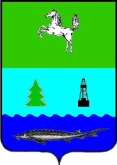 АДМИНИСТРАЦИЯ ПАРАБЕЛЬСКОГО РАЙОНАпостановление17.04.2020 									        	          № 193аО порядке создания координационных или совещательных органов в области развития малого и среднего  предпринимательства  на территории Парабельского районаВ соответствии с  частью 4 статьи 13 Федерального закона от 24 июля 2007 года № 209-ФЗ «О развитии малого и среднего предпринимательства в Российской Федерации»ПОСТАНОВЛЯЮ:1. Определить Порядок создания координационных или совещательных органов в области развития малого и среднего предпринимательства на территории Парабельского района согласно приложению к настоящему постановлению.2. Опубликовать настоящее постановление в газете «Нарымский вестник» и разместить на официальном сайте Администрации Парабельского района.3. Контроль за исполнением оставляю за собой. Глава района                                                                                                               А.Л. Карлов							                               А.Л. КарловПриложение к постановлениюАдминистрации Парабельского района                                                                                                                                     от 17.04.2020 № 193аПорядоксоздания координационных или совещательных органов в области развития малогои среднего предпринимательства на территории Парабельского района1. Настоящий Порядок определят в соответствии с Федеральным законом от 24 июля 2007 года № 209-ФЗ «О развитии малого и среднего предпринимательства в Российской Федерации» процедуру создания координационных или совещательных органов развития малого и среднего предпринимательства на территории Парабельского района  (далее – координационные или совещательные органы).2. Координационные или совещательные органы создаются, их персональный состав утверждается постановлением Администрации Парабельского района. 3. На территории Парабельского района создаётся не более одного координационного или совещательного органа.4. Координационный или совещательный орган создаётся в составе девяти человек, включая председателя и секретаря. 5. Координационный или совещательный орган формируется из числа представителей органов местного самоуправления, субъектов малого и среднего предпринимательства, некоммерческих организаций, выражающих интересы субъектов малого и среднего предпринимательства, и организаций, образующих инфраструктуру поддержки субъектов малого и среднего предпринимательства.6. Число представителей некоммерческих организаций, выражающих интересы субъектов малого и среднего предпринимательства, субъектов малого и среднего предпринимательства  и организаций, образующих инфраструктуру поддержки субъектов малого и среднего предпринимательства, должно составлять не менее двух третей от общего числа его членов.7. Члены координационных или совещательных органов осуществляют деятельность на общественных началах.8. Координационные или совещательные органы могут быть образованы по инициативе:1) органов местного самоуправления Парабельского района;2) не менее чем десяти субъектов малого и среднего предпринимательства, зарегистрированных и осуществляющих деятельность на территории Парабельского района; 3) некоммерческой организации, выражающей интересы субъектов малого и среднего предпринимательства;4) организации, образующей инфраструктуру поддержки субъектов малого и среднего предпринимательства.9. Инициаторы создания координационного или совещательного органа, указанные в подпунктах 2,3 и 4 пункта 8 настоящего Порядка, направляют письменное обращение главе Парабельского района.В обращении должны быть указаны кандидатуры, включаемые в состав координационного или совещательного органа.10. В течение 30 календарных дней со дня поступления обращения глава Парабельского района рассматривает обращение и принимает решение о создании координационного или совещательного органа об отказе в создании координационного или совещательного органа.11. Решение об отказе в создании координационного или совещательного органа принимается в следующих случаях:1) наличие ранее созданного координационного или совещательного органа;2) подача обращения неуполномоченным лицом;3) отсутствие в обращении указания на кандидатуры, включаемые в состав координационного или совещательного органа.12. Глава Парабельского района направляет ответ на обращение лицам, указанным в подпунктах 2,3 и 4 пункта 8 настоящего Порядка, в пределах срока, предусмотренного пунктом 10 настоящего Порядка, в письменной форме.13. В случае принятого решения о создании координационного или совещательного органа, постановление Администрации района издаётся не позднее трёх рабочих дней со дня истечения срока, предусмотренного пунктом 10 настоящего Порядка.14. Постановление Администрации Парабельского района  о создании координационного или совещательного органа подлежит опубликованию в средствах массовой информации, а также размещению на официальном сайте Парабельского района.Заместитель главы района – Управляющий делами                                                                                        А.А. Костарев